ՈՐՈՇՈՒՄ N 28-Ա
20 ԱՊՐԻԼԻ 2017թ.ԿԱՊԱՆ ՀԱՄԱՅՆՔԻ ՔԱՂԱՔԱՇԻՆԱԿԱՆ ԿԱՆՈՆԱԴՐՈՒԹՅՈՒՆԸ ՀԱՍՏԱՏԵԼՈՒ  ՄԱՍԻՆՂեկավարվելով «Տեղական ինքնակառավարման մասին» Հայաստանի Հանրապետության օրենքի 18-րդ հոդվածի 1-ին մասի 30)-րդ կետով, 35-րդ հոդվածի 1-ին մասի 17)-րդ կետով, 42-րդ հոդվածի 1-ին մասի 3-րդ կետով, հիմք ընդունելով Հայաստանի Հանրապետության կառավարության 2001 թվականի մայիսի 14-ի «Բնակավայրերի տարածքների գոտեվորման նախագծերի մշակման, փորձաքննության, համաձայնեցման, հաստատման և փոփոխման կարգը հաստատելու մասին» թիվ 408 որոշումը և հաշվի առնելով համայնքի  ղեկավարի  առաջարկությունը, որոշման նախագծի քվեարկության        8   կողմ,    0  դեմ,   0   ձեռնպահ արդյունքներով,  համայնքի ավագանին   ո ր ո շ ու մ  է.Հաստատել Կապան համայնքի քաղաքաշինական կանոնադրությունը՝ համաձայն հավելվածի: Կողմ ( 8 )`	ԲԱԴԱԼՅԱՆ ԱԻԴԱ				ՄԵԼԻՔՅԱՆ ՄՈՒՐԱԴԴԱՎԹՅԱՆ ՆԱՐԵԿ				ՄԿՐՏՉՅԱՆ ԱՐԱԴԱՎԹՅԱՆ ՍՊԱՐՏԱԿ				ՄՈՎՍԻՍՅԱՆ ԺԱՆՄԱՆՈՒՉԱՐՅԱՆ ԱՐԱՄ			ՓԱՐՍԱԴԱՆՅԱՆ ՆԻԿՈԼԱՅ	Դեմ ( 0 )Ձեռնպահ ( 0 )ՀԱՄԱՅՆՔԻ ՂԵԿԱՎԱՐ                   	   	            ԱՇՈՏ ՀԱՅՐԱՊԵՏՅԱՆ2017 թ     ապրիլի        20  	ք. Կապան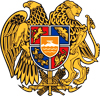 ՀԱՅԱՍՏԱՆԻ ՀԱՆՐԱՊԵՏՈՒԹՅՈՒՆ
ՍՅՈՒՆԻՔԻ ՄԱՐԶ
ԿԱՊԱՆ  ՀԱՄԱՅՆՔԻ  ԱՎԱԳԱՆԻ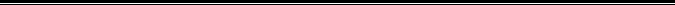 